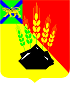 АДМИНИСТРАЦИЯ МИХАЙЛОВСКОГО МУНИЦИПАЛЬНОГО РАЙОНА ПОСТАНОВЛЕНИЕ
19.01.2022                                         с. Михайловка                                                   № 37-паОб организации и проведении I (школьного) и II (муниципального) этапов Всероссийского конкурса сочинений «Без сроков давности»среди обучающихся общеобразовательных учрежденийМихайловского муниципального района В соответствии с Федеральным законом от 06.10.2003 № 131-ФЗ «Об общих принципах организации местного самоуправления в РФ», в соответствии с приказом Министерства просвещения Российской Федерации от 15.12.2021 № 984 «О Всероссийском конкурсе сочинений «Без срока давности» среди обучающихся образовательных организаций, реализующих образовательные программы основного общего и среднего общего образования, среднего профессионального образования, в 2021/22 учебном году», в целях реализации муниципальной программы «Патриотическое воспитание граждан Михайловского муниципального района на 2020-2022 годы», утвержденной постановлением администрации Михайловского муниципального района от 17.10.2019 № 855-па, в целях сохранения и увековечивания памяти о событиях и жертвах Великой Отечественной войны 1941-1945 годов, трагедии мирного населения СССР, жертвах военных преступлений нацистов и их пособников в период Великой Отечественной войны 1941-1945 годов, администрация Михайловского муниципального районаПОСТАНОВЛЯЕТ:1. Организовать и провести с 19 января по 6 февраля 2022 года I (школьный) и II (муниципальный) этапы Всероссийского конкурса сочинений «Без сроков давности» среди обучающихся общеобразовательных учреждений Михайловского муниципального района.2. Утвердить:2.1. Положение об организации и проведении I (школьного) и II (муниципального) этапов Всероссийского конкурса сочинений «Без срока давности» среди обучающихся общеобразовательных учреждений Михайловского муниципального района (приложение № 1).2.2. Состав организационного комитета по организации и проведению        I (школьного) и II (муниципального) этапов Всероссийского конкурса сочинений «Без срока давности» среди обучающихся общеобразовательных учреждений Михайловского муниципального района (приложение № 2).2.3 Состав жюри I (школьного) и II (муниципального) этапов Всероссийского конкурса сочинений «Без срока давности» среди обучающихся общеобразовательных учреждений Михайловского муниципального района (приложение № 3).3. Руководителям общеобразовательных учреждений:3.1. Организовать и провести I (школьный) этап Всероссийского конкурса сочинений «Без срока давности» среди обучающихся общеобразовательных учреждений Михайловского муниципального района.3.2. Предоставить отчет о проведении I (школьного) этапа Всероссийского конкурса сочинений «Без срока давности» среди обучающихся общеобразовательных учреждений Михайловского муниципального района в управление по вопросам образования администрации Михайловского муниципального района в срок до 28 января 2022 года.3.3. Обеспечить участие обучающихся во II (муниципальном) этапе Всероссийского конкурса сочинений «Без срока давности» среди обучающихся общеобразовательных учреждений Михайловского муниципального района.4. Управлению по вопросам образования (Сизарева О.Н.):4.1. Организовать и провести II (муниципальный) этап конкурса сочинений «Без срока давности» среди обучающихся общеобразовательных учреждений Михайловского муниципального района.4.2. Отчет о проведении II (муниципального) этапа конкурса сочинений «Без срока давности» среди обучающихся общеобразовательных учреждений Михайловского муниципального района предоставить в КГАУ ДО «РМЦ Приморского края» в срок до 7 февраля 2022 года.4.3. Обеспечить участие победителей II (муниципального) этапа конкурса сочинений «Без срока давности» среди обучающихся общеобразовательных учреждений Михайловского муниципального района и в III (региональном) этапе конкурса сочинений «Без срока давности» среди обучающихся образовательных организаций.5. Муниципальному казённому учреждению «Управление по организационно-техническому обеспечению деятельности администрации Михайловского муниципального района» (Корж С.Г.) разместить настоящее постановление на официальном сайте администрации Михайловского муниципального района в информационно-коммуникационной сети Интернет.6. Контроль над исполнением настоящего постановления возложить на и.о. начальника управления по вопросам образования администрации Михайловского муниципального района Сизареву О.Н.Глава Михайловского муниципального района –Глава администрации района                                                       В.В. АрхиповПриложение № 1УТВЕРЖДЕНОпостановлением администрацииМихайловского муниципального районаот 19.01.2022 № 37-паПоложение об организации и проведении I (школьного) и II (муниципального) этапов Всероссийского конкурса сочинений «Без срока давности» среди обучающихся общеобразовательных учреждений Михайловского муниципального района1. Общие положения1.1. Настоящее Положение определяет порядок организации и проведении I (школьного) и II (муниципального) этапов Всероссийского конкурса сочинений «Без срока давности» среди обучающихся общеобразовательных учреждений Михайловского муниципального района (далее – Конкурс), порядок участия в Конкурсе и определения победителей Конкурса.1.2. Организация и проведение Конкурса осуществляется управлением по вопросам образования администрации Михайловского муниципального района совместно с педагогами русского языка и литературы общеобразовательных учреждений Михайловского муниципального района.2. Цели и задачи Конкурса2.1.	Конкурс проводится в целях сохранения и увековечения памяти о Великой Отечественной войне 1941-1945 годов, трагедии мирного населения CCCP, жертвах военных преступлений нацистов и их пособников в период Великой Отечественной войны 1941-1945 годов.2.2.	Задачи проведения Конкурса:а) воспитание уважения к памяти о героических и трагических событияхВеликой Отечественной войны 1941-1945 годов;б) недопущение фальсификации фактов о событиях Великой Отечественной войны 1941-1945 годов, военных преступлениях нацистов и их пособников, геноциде мирного населения на территории стран, входивших в состав CCCP;в) приобщение подрастающего поколения к изучению истории своей страны посредством изучения и осмысления архивных материалов, творчества писателей и поэтов-фронтовиков Великой Отечественной войны 1941-1945 годов, музыкальных произведений, книг, документальных и художественных фильмов, концертов и театральных постановок, созданных в период Великой Отечественной войны 1941-1945 годов или посвященных ей;г) приобщение обучающихся к изучению и анализу материалов, связанных с тематикой Великой Ответственной войны 1941-1945 годов (документальных, музейных и архивных, деятельности поисковых отрядов);д) привлечение детей и молодежи к участию в мероприятиях по сохранению и увековечению памяти о Великой Отечественной войне 1941-1945 годов.3. Участники Конкурса3.1. В Конкурсе принимают участие обучающиеся общеобразовательных учреждений Михайловского муниципального района.3.2. Возрастные категории участников:а) обучающиеся 5-7 классов;б) обучающиеся 8-9 классов;в) обучающиеся 10-11 классов.4. Тематика Конкурса и жанры конкурсных сочинений4.1. В конкурсных сочинениях участники Конкурса рассматривают по своему выбору следующие вопросы, связанные с сохранением и увековечением памяти о Великой Отечественной войне 1941-1945 годов, трагедии мирного населения CCCP, жертвах военных преступлений нацистов и их пособников в период Великой Отечественной войны 1941-1945 годов (далее – тематические направления):а) военные преступления нацистов и их пособников против мирных жителей на оккупированной территории	города, села, района, региона в годы Великой Отечественной войны 1941-1945 годов;б) мемориалы музеи Великой Отечественной войны 1941-1945 годов как память о геноциде мирных советских граждан;в) архивные	свидетельства о фактах преступлений нацистов против мирных жителей в годы Великой Отечественной войны 1941-1945 годов; г) Великая Отечественная война 1941-1945 годов в истории семьи участника Конкурса;д) потери среди мирного населения на оккупированной территории в результате карательных операций, на принудительных работах в изгнании; преступления японских милитаристов против граждан CCCP; дети в истории Великой Отечественной войны 1941-1945 годов;е) подвиг педагога в годы Великой Отечественной войны 1941-1945 годов;ж) биография жителей оккупированных территорий, эвакуированных семей, строителей оборонительных сооружений и работников тыла в годы Великой Отечественной войны 1941-1945 годов;з) полевая почта как форма связи между тылом и фронтом;и) произведения музыкального, изобразительного, драматического и (или) кинематографического искусства как память о жертвах геноцида мирных советских граждан в годы Великой Отечественной войны 1941-1945 годов;к) деятельность поисковых отрядов и волонтерских организаций и участие молодежи в мероприятиях по сохранению и увековечению памяти о Великой Отечественной войне 1941-1945 годов.5. Порядок проведения конкурса4.1. Конкурс проводится в 4 этапа:а) 1 этап (школьный) – Конкурс проводится в общеобразовательных организациях с 19 по 30 января 2022 года.б) 2 этап (муниципальный) – Конкурс проводится в общеобразовательных организациях с 31 января по 04 февраля 2022 года.в) 3 этап (региональный), 4 этап (всероссийский) – с 7 февраля по 27 марта 2022 в соревнованиях участвуют обучающиеся общеобразовательных учреждений –  победители предыдущих этапов.4.2. Заявки на Конкурс вместе с работами принимаются в управление по вопросам образования в срок до 4 февраля 2022 года по адресу: Михайловский район, с. Михайловка, ул. Ленинская, д. 49 (отдельно заявки направляются на электронный адрес Shishkinaoly@mail.ru с пометкой «Без срока давности» в формате WORD). Работы, предоставленные позже указанного срока, не принимаются. Контактный телефон: 8(42346)24208.6. Награждение участников Конкурса5.1. Члены жюри Конкурса определяют одного победителя (первое место) и двух призёров (второе и третье места) в каждой возрастной категории.5.2. Участники конкурса награждаются грамотами управления по вопросам образования администрации Михайловского муниципального района.5.3.  Жюри оценивает творческие работы до 4 февраля 2022 года.Приложение к положению об организации и проведении I (школьного) и II (муниципального) этапов Всероссийского конкурса сочинений «Без срока давности» среди обучающихся общеобразовательных учреждений Михайловского муниципального районаЗаявка на участие в муниципальном этапе Всероссийского конкурса сочинений «Без срока давности» среди обучающихся общеобразовательных учреждений Михайловского муниципального района учреждений Михайловского муниципального района1. Полное название учреждения ________________________________.2. ФИО (полностью) участника Конкурса3. Дата рождения участника Конкурса4. Класс участника Конкурса5. Электронная почта участника Конкурса6. Контактный телефон участника (родителей/законных представителей)7. ФИО (полностью) учителя, обеспечивающего педагогическое сопровождение8. Контактный телефон учителя9. Электронная почта учителяРуководитель учреждения   __________________ __________________
                                                                      подпись                                                   ФИОПриложение № 2УТВЕРЖДЁНпостановлением администрации Михайловского муниципального районаот 19.01.2022 № 37-паСостав организационного комитетапо организации и проведению I (школьного) и II (муниципального) этапов Всероссийского конкурса сочинений «Без срока давности» среди обучающихся общеобразовательных учреждений Михайловского муниципального районаПриложение № 3УТВЕРЖДЁНпостановлением администрации Михайловского муниципального районаот 19.01.2022 № 37-паСостав жюри I (школьного) и II (муниципального) этапов Всероссийского конкурса сочинений «Без срока давности» среди обучающихся общеобразовательных учреждений Михайловского муниципального районаСизарева Ольга Николаевнаи.о. начальника управленияпо вопросам образования администрации Михайловского муниципального районаПетухова Валентина Николаевнадиректор МБОУ СОШ им. А.И. Крушанова с. МихайловкаНаумченко Наталья Викторовнаучитель русского языка и литературы МБОУ СОШ им. А.И. Крушанова с. Михайловка (по согласованию)Кизилова Таисия Константиновназаместитель директора по учебно-воспитательной работе МБОУ СОШ им. А.И. Крушанова с. Михайловка (по согласованию)Храпко Наталья Анатольевнаглавный специалист МКУ «МСО ОУ» Михайловского муниципального района (по согласованию)Сизарева Ольга Николаевнаи.о. начальника управленияпо вопросам образования администрации Михайловского муниципального районаПетухова Валентина Николаевнадиректор МБОУ СОШ им. А.И. Крушанова с. МихайловкаНаумченко Наталья Викторовнаучитель русского языка и литературы МБОУ СОШ им. А.И. Крушанова с. Михайловка (по согласованию)Коневец Людмила НиколаевнаХмезюк Светлана Сергеевна учитель русского языка и литературы МБОУ СОШ с. Первомайское (по согласованию)учитель русского языка и литературы МБОУ СОШ им. А.И. Крушанова с. Михайловка (по согласованию)Мустафина Ольга Петровнаучитель русского языка и литературы МБОУ СОШ им. А.И. Крушанова с. Михайловка (по согласованию)Храпко Наталья АнатольевнаГлавный специалист МКУ «МСО ОУ» Михайловского муниципального района (по согласованию)